УКРАЇНАЧЕРНІГІВСЬКА  МІСЬКА  РАДАВИКОНАВЧИЙ  КОМІТЕТ. Чернігів, вул. Магістратська, 7_______________________________________тел 77-48-08ПРОТОКОЛ № 8			засідання виконавчого комітету міської радим. Чернігів							Розпочато засідання о 09.05                                                                                              Закінчено засідання о 09.30                                                                                               06 лютого 2024 рокуСекретар міської ради						        Олександр ЛОМАКОЗаступник міського голови 					         Вікторія ПЕКУР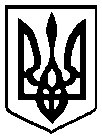                                                 Брали участь у засіданні:                                                Брали участь у засіданні:                                                Брали участь у засіданні:Головує:Головує:Ломако О. А.Ломако О. А.секретар міської ради Члени виконавчого комітету міської ради:Антошин В. Л.Антошин В. Л.громадський діяч Атрощенко О. А.Атрощенко О. А.заступник міського головиГеращенко В. М.Геращенко В. М.заступник міського голови Іванченко В. Г.Іванченко В. Г.директор ТОВ «Поліський інжиніринг»Лисенко О. Ю.Лисенко О. Ю.начальник фінансового управління міської радиПекур В. О.Пекур В. О.заступник міського головиВідсутні члени виконавчого комітетуміської ради:Коптель І. Г.Коптель І. Г.директор Чернігівської філії АТ «УКРТЕЛЕКОМ»Фесенко С. І.Фесенко С. І.заступник міського голови – керуючий справами виконкомуЗапрошені на засідання виконавчого комітетуміської ради:Болтян О. І.Болтян О. І.- начальник відділу організації роботи з питань компенсації за пошкоджене та знищене майно міської ради (10, 11)Брусильцева І. М.Брусильцева І. М.- начальник відділу звернень громадян міської ради (12)Войтенко В. В.Войтенко В. В.- заступник начальника управління капітального будівництва міської ради (9)Гаценко О. О.Гаценко О. О.- заступник начальника юридичного відділу міської ради  (1 – 17)Калюжний С. С.Калюжний С. С.- начальник управління архітектури та містобудування міської ради (17)Кулешов Р. Ю.Кулешов Р. Ю.- головний спеціаліст відділу взаємодії з правоохоронними органами, запобігання та виявлення корупції, мобілізаційної оборонної та спеціальної роботи міської ради  (2)Куц Я. В.Куц Я. В.- начальник управління житлово - комунального господарства міської ради (1)Марчук І. П. Марчук І. П. - директор департаменту соціальної політики міської ради (13 - 16)Морський Морський - начальник КП «Зеленбуд» міської ради (6, 7)Риженко В. І.Риженко В. І.- заступник головного інженера АТ «Облтеплокомуненерго» (8)Циганок Ю. А.Циганок Ю. А.- начальник  пресслужби міської ради (1 - 17)Відповідно до Закону України «Про запобігання корупції» ніхто з членів виконавчого комітету міської ради не повідомив про реальний або потенційний конфлікт інтересівВідповідно до Закону України «Про запобігання корупції» ніхто з членів виконавчого комітету міської ради не повідомив про реальний або потенційний конфлікт інтересівВідповідно до Закону України «Про запобігання корупції» ніхто з членів виконавчого комітету міської ради не повідомив про реальний або потенційний конфлікт інтересів1. СЛУХАЛИ:	Про погодження внесення змін та доповнень до Комплексної цільової Програми розвитку житлово-комунального господарства міста Чернігова на 2021-2025 рокиПро погодження внесення змін та доповнень до Комплексної цільової Програми розвитку житлово-комунального господарства міста Чернігова на 2021-2025 рокиДоповідав:                                            Куц Я. В.Виступили:                                           Антошин В. Л.                                                               Геращенко В. М.                                                               Ломако О. А.       Проект рішення був включений до порядку денного за пропозицією секретаря міської ради і членам виконавчого комітету міської ради було доведено про те, що відсутнє погодження начальника Чернігівської міської військової адміністрації Чернігівського району Чернігівської областіДоповідав:                                            Куц Я. В.Виступили:                                           Антошин В. Л.                                                               Геращенко В. М.                                                               Ломако О. А.       Проект рішення був включений до порядку денного за пропозицією секретаря міської ради і членам виконавчого комітету міської ради було доведено про те, що відсутнє погодження начальника Чернігівської міської військової адміністрації Чернігівського району Чернігівської областіГОЛОСУВАЛИ:"ЗА" – одноголосно"ЗА" – одноголосноВИРІШИЛИ:Рішення № 54 додаєтьсяРішення № 54 додається2. СЛУХАЛИ:	Про погодження Програми шефської допомоги військовим частинам Збройних Сил України, Національної гвардії України, Державної спеціальної служби транспорту та Державної прикордонної служби України на 2023 - 2024 роки у новій редакціїПро погодження Програми шефської допомоги військовим частинам Збройних Сил України, Національної гвардії України, Державної спеціальної служби транспорту та Державної прикордонної служби України на 2023 - 2024 роки у новій редакціїДоповідав:                                             Кулешов Р. Ю.Виступили:                                           Лисенко О. Ю.                                                               Геращенко В. М.                                                               Ломако О. А.Доповідав:                                             Кулешов Р. Ю.Виступили:                                           Лисенко О. Ю.                                                               Геращенко В. М.                                                               Ломако О. А.ГОЛОСУВАЛИ:"ЗА" – одноголосно"ЗА" – одноголосноВИРІШИЛИ:Рішення № 55 додаєтьсяРішення № 55 додається3. СЛУХАЛИ:	Про погодження проекту Програми забезпечення діяльності та виконання доручень виборців депутатами Чернігівської міської ради на 2024 рік (нова редакція)Про погодження проекту Програми забезпечення діяльності та виконання доручень виборців депутатами Чернігівської міської ради на 2024 рік (нова редакція)Доповідала:                                           Лисенко О. Ю.Виступив:                                              Ломако О. А.             Проект рішення був включений до порядку денного за пропозицією секретаря міської ради і членам виконавчого комітету міської ради було доведено про те, що відсутнє погодження начальника Чернігівської міської військової адміністрації Чернігівського району Чернігівської областіДоповідала:                                           Лисенко О. Ю.Виступив:                                              Ломако О. А.             Проект рішення був включений до порядку денного за пропозицією секретаря міської ради і членам виконавчого комітету міської ради було доведено про те, що відсутнє погодження начальника Чернігівської міської військової адміністрації Чернігівського району Чернігівської областіГОЛОСУВАЛИ:"ЗА" – одноголосно"ЗА" – одноголосноВИРІШИЛИ:Рішення № 56 додаєтьсяРішення № 56 додається4. СЛУХАЛИ: Про погодження проекту Міської комплексної програми “Оборона. Повага. Підтримка” на 2024 рікПро погодження проекту Міської комплексної програми “Оборона. Повага. Підтримка” на 2024 рікДоповідала:                                           Лисенко О. Ю.Виступив:                                              Ломако О. А.        Проект рішення був включений до порядку денного за пропозицією секретаря міської ради і членам виконавчого комітету міської ради було доведено про те, що відсутнє погодження начальника Чернігівської міської військової адміністрації Чернігівського району Чернігівської областіДоповідала:                                           Лисенко О. Ю.Виступив:                                              Ломако О. А.        Проект рішення був включений до порядку денного за пропозицією секретаря міської ради і членам виконавчого комітету міської ради було доведено про те, що відсутнє погодження начальника Чернігівської міської військової адміністрації Чернігівського району Чернігівської областіГОЛОСУВАЛИ:"ЗА" – одноголосно"ЗА" – одноголосноВИРІШИЛИ:Рішення № 57 додаєтьсяРішення № 57 додається5. СЛУХАЛИ:	Про надання матеріальної допомогиПро надання матеріальної допомогиДоповідала:                                           Лисенко О. Ю.Виступив:                                              Ломако О. А.    Доповідала:                                           Лисенко О. Ю.Виступив:                                              Ломако О. А.    ГОЛОСУВАЛИ:"ЗА" – одноголосно"ЗА" – одноголосноВИРІШИЛИ:Рішення № 58 додаєтьсяРішення № 58 додається6. СЛУХАЛИ:	Про затвердження Статуту комунального підприємства "Зеленбуд" Чернігівської міської ради в новій редакціїПро затвердження Статуту комунального підприємства "Зеленбуд" Чернігівської міської ради в новій редакціїДоповідав:                                             Морський В. І.Виступив:                                              Ломако О. А.Доповідав:                                             Морський В. І.Виступив:                                              Ломако О. А.ГОЛОСУВАЛИ:"ЗА" – одноголосно"ЗА" – одноголосноВИРІШИЛИ:Рішення № 59 додаєтьсяРішення № 59 додається7. СЛУХАЛИ:	Про надання згоди на списання майнаПро надання згоди на списання майнаДоповідав:                                             Морський В. І.Виступив:                                              Ломако О. А.Доповідав:                                             Морський В. І.Виступив:                                              Ломако О. А.ГОЛОСУВАЛИ:"ЗА" – одноголосно"ЗА" – одноголосноВИРІШИЛИ:Рішення № 60 додаєтьсяРішення № 60 додається8. СЛУХАЛИ: Про перекриття руху автотранспортуПро перекриття руху автотранспортуДоповідав:                                             Риженко В. Д.Виступив:                                              Ломако О. А.Доповідав:                                             Риженко В. Д.Виступив:                                              Ломако О. А.ГОЛОСУВАЛИ:"ЗА" – одноголосно"ЗА" – одноголосноВИРІШИЛИ:Рішення № 61 додаєтьсяРішення № 61 додається9. СЛУХАЛИ:	Про внесення змін до рішення виконавчого комітету Чернігівської міської ради від 05.01.2023 № 4 «Про встановлення розміру кошторисної заробітної плати, який враховується замовниками при визначенні вартості будівництва (нового будівництва, реконструкції, реставрації, капітального ремонту, технічного переоснащення) об’єктів, що споруджуються за рахунок коштів бюджету Чернігівської міської територіальної громади та коштів підприємств, установ, організацій, що належать до комунальної власності територіальної громади міста»Про внесення змін до рішення виконавчого комітету Чернігівської міської ради від 05.01.2023 № 4 «Про встановлення розміру кошторисної заробітної плати, який враховується замовниками при визначенні вартості будівництва (нового будівництва, реконструкції, реставрації, капітального ремонту, технічного переоснащення) об’єктів, що споруджуються за рахунок коштів бюджету Чернігівської міської територіальної громади та коштів підприємств, установ, організацій, що належать до комунальної власності територіальної громади міста»Доповідав:                                             Войтенко В. В.Виступив:                                              Ломако О. А.    Проект рішення був включений до порядку денного за пропозицією секретаря міської ради і членам виконавчого комітету міської ради було доведено про те, що відсутнє погодження начальника Чернігівської міської військової адміністрації Чернігівського району Чернігівської областіДоповідав:                                             Войтенко В. В.Виступив:                                              Ломако О. А.    Проект рішення був включений до порядку денного за пропозицією секретаря міської ради і членам виконавчого комітету міської ради було доведено про те, що відсутнє погодження начальника Чернігівської міської військової адміністрації Чернігівського району Чернігівської областіГОЛОСУВАЛИ:"ЗА" – одноголосно"ЗА" – одноголосноВИРІШИЛИ:Рішення № 62 додаєтьсяРішення № 62 додається10. СЛУХАЛИ:	Про затвердження рішень комісії з розгляду питань щодо надання компенсації за пошкоджені об’єкти нерухомого майна внаслідок бойових дій, терористичних актів, диверсій, спричинених збройною агресією Російської Федерації проти УкраїниПро затвердження рішень комісії з розгляду питань щодо надання компенсації за пошкоджені об’єкти нерухомого майна внаслідок бойових дій, терористичних актів, диверсій, спричинених збройною агресією Російської Федерації проти УкраїниДоповідала:                                           Болтян О. І.Виступив:                                              Ломако О. А.    Доповідала:                                           Болтян О. І.Виступив:                                              Ломако О. А.    ГОЛОСУВАЛИ:"ЗА" – одноголосно"ЗА" – одноголосноВИРІШИЛИ:Рішення № 63 додаєтьсяРішення № 63 додається11. СЛУХАЛИ:	Про внесення змін до рішення виконавчого комітету Чернігівської міської ради від 23.01.2024 № 13 «Про затвердження рішень комісії з розгляду питань щодо надання компенсації за пошкоджені об’єкти нерухомого майна внаслідок бойових дій, терористичних актів, диверсій, спричинених збройною агресією Російської Федерації проти України»Про внесення змін до рішення виконавчого комітету Чернігівської міської ради від 23.01.2024 № 13 «Про затвердження рішень комісії з розгляду питань щодо надання компенсації за пошкоджені об’єкти нерухомого майна внаслідок бойових дій, терористичних актів, диверсій, спричинених збройною агресією Російської Федерації проти України»Доповідала:                                           Болтян О. І.Виступив:                                              Ломако О. А.    Доповідала:                                           Болтян О. І.Виступив:                                              Ломако О. А.    ГОЛОСУВАЛИ:"ЗА" – одноголосно"ЗА" – одноголосноВИРІШИЛИ:Рішення № 64 додаєтьсяРішення № 64 додається12. СЛУХАЛИ: Про надання одноразової матеріальної допомоги при народженні дитиниПро надання одноразової матеріальної допомоги при народженні дитиниДоповідала:                                           Брусильцева І. М.Виступив:                                              Ломако О. А.    Доповідала:                                           Брусильцева І. М.Виступив:                                              Ломако О. А.    ГОЛОСУВАЛИ:"ЗА" – одноголосно"ЗА" – одноголосноВИРІШИЛИ:Рішення № 65 додаєтьсяРішення № 65 додається13. СЛУХАЛИ:	Про надання часткової компенсації видатків мешканцям міста Чернігова на ремонт та відновлення віконПро надання часткової компенсації видатків мешканцям міста Чернігова на ремонт та відновлення віконДоповідала:                                           Марчук І. П.Виступив:                                              Ломако О. А.    Доповідала:                                           Марчук І. П.Виступив:                                              Ломако О. А.    ГОЛОСУВАЛИ:"ЗА" – одноголосно"ЗА" – одноголосноВИРІШИЛИ:Рішення № 66 додаєтьсяРішення № 66 додається14. СЛУХАЛИ:	Про надання одноразової матеріальної допомоги мешканцям міста Чернігова – власникам приватних житлових будинківПро надання одноразової матеріальної допомоги мешканцям міста Чернігова – власникам приватних житлових будинківДоповідала:                                           Марчук І. П.Виступив:                                              Ломако О. А.    Доповідала:                                           Марчук І. П.Виступив:                                              Ломако О. А.    ГОЛОСУВАЛИ:"ЗА" – одноголосно"ЗА" – одноголосноВИРІШИЛИ:Рішення № 67 додаєтьсяРішення № 67 додається15. СЛУХАЛИ:	Про надання одноразової матеріальної допомоги членам сімей загиблих (померлих) Захисників і Захисниць УкраїниПро надання одноразової матеріальної допомоги членам сімей загиблих (померлих) Захисників і Захисниць УкраїниДоповідала:                                           Марчук І. П.Виступив:                                              Ломако О. А.    Доповідала:                                           Марчук І. П.Виступив:                                              Ломако О. А.    ГОЛОСУВАЛИ:"ЗА" – одноголосно"ЗА" – одноголосноВИРІШИЛИ:Рішення № 68 додаєтьсяРішення № 68 додається16. СЛУХАЛИ: Про реєстрацію помічниківПро реєстрацію помічниківДоповідала:                                           Марчук І. П.Виступив:                                              Ломако О. А.    Доповідала:                                           Марчук І. П.Виступив:                                              Ломако О. А.    ГОЛОСУВАЛИ:"ЗА" – одноголосно"ЗА" – одноголосноВИРІШИЛИ:Рішення № 69 додаєтьсяРішення № 69 додається17. СЛУХАЛИ:	Про присвоєння адрес об’єктам будівництва та об’єктам нерухомого майнаПро присвоєння адрес об’єктам будівництва та об’єктам нерухомого майнаДоповідав:                                           Калюжний С. С.Виступив:                                            Ломако О. А.Доповідав:                                           Калюжний С. С.Виступив:                                            Ломако О. А.ГОЛОСУВАЛИ:"ЗА" – одноголосно"ЗА" – одноголосноВИРІШИЛИ:Рішення № 70 додаєтьсяРішення № 70 додається